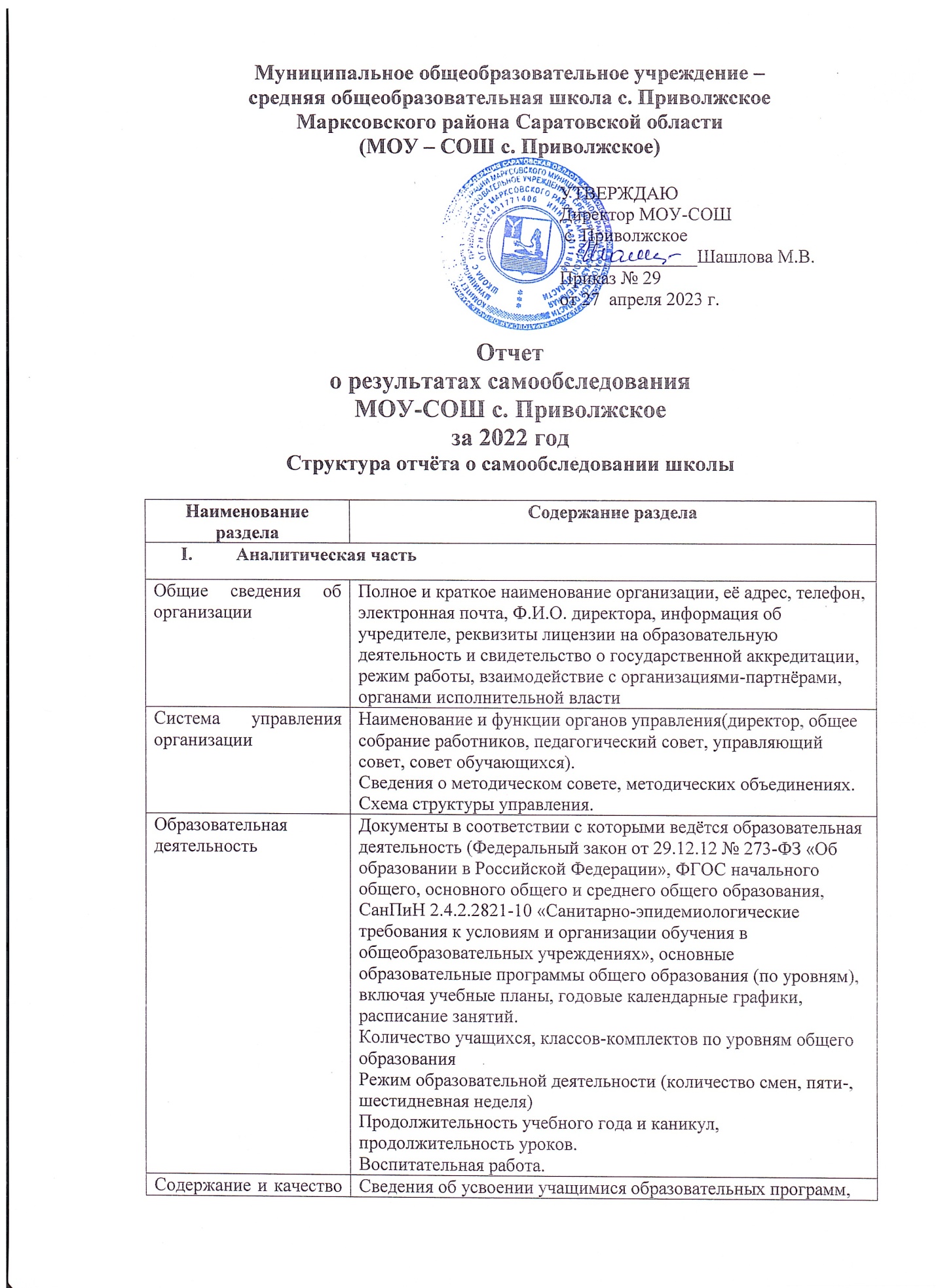 I.Аналитическая часть Общие сведения об образовательной организацииСистема управления организациейУправление школы осуществляется в соответствии с № 273-ФЗ «Об образовании в РФ», с нормативными документами областного и районного образования, с Уставом школы. Система управления состоит из функции управления, административно-хозяйственной деятельности, функции образования, функции воспитания и профессионального роста педагогических кадров, функции координации действий и другие.Управление осуществляется в следующих формах: - в форме административного управления (директор и его заместители); - в форме самоуправления (выборные субъекты управления); - в форме соуправления (представительные субъекты управления – представители тех или иных органов).Выделяют четыре уровня управления: - первый уровень – уровень директора школы (уровень стратегического управления). На этом уровне сформированы органы управления – педагогические, ученические, родительские. - второй уровень – уровень заместителей директора (уровень тематического управления по обучению, воспитанию, организации досуговой деятельности школьника). - третий уровень – уровень учителей, классных руководителей. - четвёртый уровень – уровень учащихся (уровень оперативного ученического управления)Органы управления, действующие в ШколеСоциальное партнёрство.МОУ-СОШ с. Приволжское является бюджетным учреждением, которое призвано осуществлять обучение, воспитание, развитие и саморазвитие учащихся, моделируя целостный педагогический процесс, главными действующими лицами которого являются не только учителя и их воспитанники, но и разнообразные компоненты социокультурной среды. В этом учебном году школа по-прежнему взаимодействовала с рядом организации, расположенных на территории с. Приволжское: ФАП, Дом досуга, сельская библиотека, МДОУ д/с «Ласточка».III. Оценка образовательной деятельностиОбразовательная деятельность в Школе организуется в соответствии с Федеральным законом от 29.12.2012 № 273-ФЗ «Об образовании в Российской Федерации», ФГОС начального общего, основного общего и среднего общего образования, СанПиН 2.4.2.2821-10 «Санитарно-эпидемиологические требования к условиям и организации обучения в общеобразовательных учреждениях», основными образовательными программами по уровням, включая учебные планы, годовые календарные графики, расписанием занятий.Количество учащихся, классов комплектов по уровням общего образования.Уровни образования в школе: - начальное общее образование - основное общее образование - среднее общее образованиеРежим образовательной деятельности:Все учащиеся 1 – 9 классов обучаются в одну первую смену, пятидневная рабочая неделя, занятия начинаются с 08.30 ч., окончание занятий для 1-4 классов 13.15 ч, для 5-6 классов 14.10 ч, для 7-9 классов 15.05 ч.Продолжительность учебного года и каникул:Начало учебного года – 01.09.2021 г.Окончание учебного года – для 1 - 4, 9 классов 25.05.2022 г.; для 5 – 8 классов 31.05.22 г.Продолжительность учебного года1 класс – 33 учебных недели; 2 –  9 классы – 34 учебных недели.Регламентирование образовательного процесса на учебный годПродолжительность учебных занятий по триместрамДополнительные каникулы для обучающихся 1 класса 14.03.22 г. – 20.03.22 г.Проведение промежуточной аттестации, экскурсий, консультаций с 25.05.22 – 31.05.22 г.Продолжительность уроков1 класс сентябрь – октябрь: 3 урока по 35 минутноябрь – декабрь: 4 урока по 35 минутянварь – май: 4 урока по 40 минут2 – 9 классы: 45 минутПродолжительность перемен 10 минутДинамические паузы после 2 и 3 урока 20 минут.Расписание звонков1 урок         8-30  - 9-152 урок         9-25  - 10-103 урок         10- 30 - 11-154 урок         11-35  - 12-205 урок         12-30 - 13-156 урок         13-25  - 14-107 урок         14-20 – 15-05Между началом внеаудиторной занятости и последним уроком устанавливается перерыв не менее 45 минут.Воспитательная работаДокументация, фиксирующая организацию воспитательного процесса (программа воспитания, план воспитательной работы).Воспитательный процесс в школе построен на основе следующей нормативно-правовой базы:ФЗ «Об образовании»ФЗ №120 «Об основах системы профилактики безнадзорности и правонарушений несовершеннолетних»Конвенция о правах ребенкаУстав школыЛокальные актыПрограмма воспитанияГлавной целью воспитательной работы школы в 2021-2022 учебном году является  формирование у обучающихся духовно-нравственных ценностей, способности к осуществлению ответственного выбора собственной индивидуальной образовательной траектории, способности к успешной социализации в обществе.В начале августа разработана и утверждена Программа воспитания, которая представляет собой открытый для всех субъектов образовательной деятельности документ, дающий представление о направлениях и содержании воспитательной работы МОУ-СОШ с.Приволжское.В центре рабочей программы воспитания находится личностное развитие обучающихся, формирование у них системных знаний о различных аспектах развития Саратовского края, России и мира. Таким образом, одним из результатов реализации программы является приобщение обучающихся к традиционным духовным ценностям, правилам и нормам поведения в обществе. Вся воспитательная работа за 2021-2022 учебный год проводилась согласно инвариантным и вариативным модулям: – «Ключевые общешкольные дела»,– «Классное руководство»,– «Курсы внеурочной деятельности»,– «Школьный урок»,– «Самоуправление»,– «РДШ»,–«Экскурсии, походы»– «Профориентация»,– «Организация предметно- эстетической среды»,– «Работа с родителями».МОДУЛЬ «КЛЮЧЕВЫЕ ОБЩЕШКОЛЬНЫЕ ДЕЛА»Праздничное украшение кабинетов и здания к 1 сентября,  проведение общешкольной линейки, далее поведение Всероссийского открытого урока «ОБЖ» с приглашением  сотрудников МЧС и отдела безопасности. Организован День солидарности в борьбе с терроризмом» с демонстрацией презентаций и видеофильмов «Мы помним...» во всех классах. Все классы активно приняли участие в акции «Дети Беслана»,  в экологической акции «Сохраним природу». В течение акции были проведены следующие добровольческие мероприятия под девизом «Добро нести – Добру учиться!»:Посадка цветов, деревьев и субботники по благоустройству пришкольной территории;спортивная  акция по пропаганде ЗОЖ «Здоровым быть модно!»;акция «Молодежь против наркотиков!» с раздачей флаеров социальной направленности;«Мы вас любим, мы вами гордимся!», патронаж ветеранов и раздача подарков.Прошли мероприятия, посвященные Дню учителя, Дню народного единства 4 ноября. Мероприятия по антитеррористической и пожарной безопасности, по профилактике дорожно-транспортного травматизма школьников в рамках акции «Внимание, дети!» (в сентябре и в мае).В рамках весенней недели добра  организованы и проведены серии добровольческих мероприятий с участием школьников добровольческих отрядов РДШ:Проведение Уроков добра.Проведение экологических акций: по посадке зеленых насаждений и благоустройству пришкольной территории, «Покормите птиц!» (изготовление скворечников).Проведение акции «Разделяй с нами» для тех, кто хочет внести свой вклад в решение мусорной проблемы в России через простые, доступные многим действия.Проведение акции «Я помню! Я горжусь!».Классные встречи с участниками военных событий и локальных воин с рассказами об их участии.Проведение акции «Мы вместе!» (организация бесед по профилактике наркомании, алкоголизма, табакокурения, заболевание ВИЧ-инфекции;  распространение информационных, рекламных и методических материалов по здоровому образу жизни;  организация и проведение мероприятий, уличных акций для населения).В целях профилактики детского дорожно-транспортного травматизма для учащихся 1-9-х классов  были проведены занятия по правилам дорожной безопасности и безопасному поведению на дороге. Во время занятия детям рассказали о возможных опасных ситуациях, которые могут возникать на дороге, и как их можно избежать при переходе проезжей части, напомнили о правильном применении световозвращающих элементов в тёмное время суток, езде на велосипедах и роликах. Особое внимание было уделено правильному использованию ремней безопасности и детских удерживающих устройств. Надеемся, что такая комплексная работа поможет более эффективно прививать нашим детям культуру поведения на дорогах, что в свою очередь минимизирует уровень детского дорожно-транспортного травматизма. Проводились тренировочные эвакуации сотрудников и учащихся в случае возникновения чрезвычайных ситуаций. В сентябре-октябре проводился месячник Безопасности. В ходе месячника были проведены разные по форме мероприятия, в которых приняли участие все учащиеся школы, педагоги и родители. ´На уроках ОБЖ учащиеся 8-9 классов получили необходимую теоретическую информацию о возможных угрозах и правилах безопасного поведения, а так же были проведены практические занятия по оказанию первой медицинской помощи.В ноябре и апреле проводился месячник правового воспитания школьников. В рамках, которого проводились профилактические беседы с инспектором ПДН  Ерыгиной К.А.Приняли активное участие врегиональном конкурсе «Открытка для мамы», посвященной Дню матери. В школе прошел конкурс лучших работ обучающихся: рисунков, поделок, творческих работ.В декабре прошли мероприятия, посвященные Международному Дню борьбы с коррупцией (классные часы, уроки мужества, библиотечные уроки). 	Проводились  мероприятия, посвященные Дню Конституции РФ (классные часы, уроки мужества), ко Дню прав человека: единый урок «Права человека».	В январе был проведен инструктаж по действиям персонала и обучающихся при возникновении ЧС для педагогов, ознакомили с алгоритмом действий учителя при возникновении (угрозе возникновения) чрезвычайной ситуации в здании школы,  напомнили основные правила при использовании первичных средств пожаротушения и правила поведения при эвакуации в случае загорания в здании школы. 	Приняли участие в акциях «Блокадный хлеб» и «Неделя памяти жертв Холокоста». Ребята напечатали талоны и листовки, оформили тематический стенд, выпустили стенгазеты. Организованная акция дала возможность учащимся  увидеть, подержать в руках и, главное, вспомнить, что для жителей блокадного Ленинграда этот кусочек, 125 грамм, был единственной надеждой на спасение. Участие в акциях:Возложение цветов к обелиску, погибшим воинам .«Поздравление ветеранов» Онлайн акция #МойЗащитникОтечестваПоказ патриотических фильмовБиблиотечные уроки23 февраля отмечается всенародный  День защитников Отечества. Это праздник доблести, мужества, чести и любви в Родине. Накануне этого события, в МОУ-СОШ с.Приволжское  прошли мероприятия, посвящённые этому празднику в рамках Всероссийской акции "День героев".В рамках Месячника оборонно – массовой, военно-патриотической и спортивной работы с целью пропаганды спортивного образа жизни и гражданско-патриотического воспитания школьников обучающиеся 7-9 классов приняли участие в конкурсе «Школа безопасности», «Президентские состязания», «Шаги победы»В соответствии с планом воспитательной работы школы и с целью развития творческих способностей обучающихся, с 3-8 марта 2022 года в школе проведены праздничные мероприятия, посвященные празднику весны, 8 Марта.С 3 по 8 марта 2022 года учащиеся принимали участие в акциях:	«Завтрак для Любимых» (приготовить завтрак для своих любимых женщин: мам, бабушек, сестер и т.д.);	«Классные встречи».С 4-5.03.2022г. во всех классах проведены:классные часы;оформлен тематический стенд;конкурсы стенгазет, рисунков и  проектных работ;конкурс чтецов.11 марта прошел Урок Мужества «Герои нашего времени», посвящённый подвигу одного из героев России НургмагомедаГаджимагомедова. Это Человек, для которого долг, честь, патриотизм, подвиг, герой – не просто слова.Подготовили видеоролик  Zанаших. С 14 по 18 марта 2022 года в прошла Неделя ЗОЖ. Основной целью недели было формирования навыков здорового образа жизни, пропаганды ответственного отношения к своему здоровью, осуществления профилактических мероприятий, направленных на формирование негативного отношения к асоциальному поведению. В период проведения акции в школе проведен цикл мероприятий разнопланового характера:лекции по духовно-нравственному воспитанию с учащимся 5-9-х классов на тему «Профилактика наркомании, табакокурения и алкоголизма»;профилактические беседы с учащимися 5-9-х классов инспектором ПДН Ерыгиной К.С..классные часы;конкурс плакатов и рисунков;спортивные мероприятия, соревнования по волейболу;родительские собрания «Профилактика наркомании, токсикомании «Внимание, родители, зло рядом!»акция «Сообщи, где торгуют смертью».12 апреля 2022 года в нашей школе прошел общешкольный субботник, в котором приняли участие 1-9 классы, включая классных руководителей и всего персонала школы.Для проведения субботника был составлен план мероприятий генеральной уборки территории, а за каждым классом закреплен участок с указанием ответственных учителей. Взяв самое необходимое, ученики вместе с учителями дружно вышли на борьбу с беспорядком.Все с радостью приводили в порядок школьную территорию: собирали мусор, выщипывали траву, приводили в порядок клумбы, подметали свои участки.	Субботник-это не только мероприятия по очистке территории, это еще и прекрасная возможность сплотить дружный коллектив еще больше.убраны от заросшей травы и мусора обширные участки, как на пришкольной территории, так и в парковой зоне;произведена побелка деревьев;рыхление земли закрепленных участках и посадка саженцев.Надо отметить трудолюбие и истинную заинтересованность всего коллектива в качестве уборки, позволившей преобразить перед майскими праздниками наш второй дом.МОДУЛЬ «КЛАССНОЕ РУКОВОДСТВО»	Составлены планы ВР во всех классах за 2021-2022  учебный год, оформлены социальные паспорта класса, на основании которых составлен социальный паспорт школы. Утвержден список учащихся для занятий в кружках. Подготовлены и проведены классные часы по темам:Всероссийский открытый урок «ОБЖ»«День солидарности в борьбе с терроризмом» «Капля жизни»«Международный день распространения грамотности» «День памяти жертв фашизма»Проведение инструктажа с учащимися по профилактике коронавирусной инфекции COVID -19Неделя пожарной антитеррористической безопасности«День народного единства» Неделя дорожной безопасностиУроки безопасностиДень учителяМероприятия по экологическому воспитанию, по профилактике ПДД, по профилактике противодействия идеологии терроризма среди несовершеннолетних, по профилактике правонарушений несовершеннолетними«День правовой помощи детям»«День Неизвестного солдата»«День Героев Отечества»«День прав человека»«День Конституции»Акция «Мастерская Дедушки Мороза»Акция «Блокадный хлеб»Акция «Неделя памяти» «День птиц»День космонавтики.«Вахта памяти»Акции по военно-патриотическому воспитанию в рамках Плана мероприятий, посвященных 77-й годовщине Победы посвященные Акции, посвященные 100-летию Пионерской организацииКлассными руководителями проводилась работа с учителями-предметниками по вопросу успеваемости обучающихся. Родителям неуспевающих и слабоуспевающих учеников высланы уведомления по успеваемости детей, с выпиской оценок. Проводилась индивидуальная работа по повышению успеваемости. В начале октября провели акцию «Забота» (оказание помощи своим бабушкам и дедушкам). Перед каникулами проведен инструктаж с учащимися по ПБ, ПДД. Сданы отчёты по внеурочной занятости обучающихся.МОДУЛЬ «КУРСЫ ВНЕУРОЧНОЙ ДЕЯТЕЛЬНОСТИ»2021-2022 учебном году в начальной школе были реализованы следующие курсы внеурочной деятельности:- «Спортивный туризм»;- «Информатика.В 5-9 классах реализованы:- «Спортивный туризм»;- «ОДНКНР»;- «Проектная деятельность».МОДУЛЬ «ШКОЛЬНЫЙ УРОК»	1 сентября проведен Урок Знаний, Всероссийский урок МЧС, Всероссийский урок, приуроченный ко ДНЮ гражданской обороны РФ, с проведением тренировок по защите детей от ЧС,  музейный урок  - Урок памяти (День памяти политических репрессий), активно приняли участие в проведении Урока Цифры, Урока добра, профориентационных уроков в 5-9-х классов, уроки Трезвости, единые уроки согласно Календарю мероприятий программы воспитания на 2021-2022 учебный год.7 апреля прошел в школе День здоровья. В целях духовно-нравственного развития и воспитания учащихся, воспитания российской гражданской идентичности, патриотизма, уважения к Отечеству, уважения к государственным праздникам России   согласно плану мероприятий, посвященного 8-й годовщине воссоединения Крыма с Россией в рамках фестиваля  «Крымская весна» в школе прошли мероприятия, посвященные памятной дате: классные часы, открытые уроки, конкурс рисунков «Мы вместе», просмотры видеоматериалов, интерактивные экскурсии «Интересные и необычные места Крыма». Классные руководители начальных классов провели увлекательную «экскурсию» по полуострову: ребята с интересом слушали о самых известных городах, о природе и животном мире, о крымских пещерах, о тайнах морских глубин. Также в классах организовали тематические выставки рисунков. В 5-9-х классах обучающиеся говорили об истории Крыма, о его многолетней борьбе с разными завоевателями, участии крымчан в Великой Отечественной войне, обороне Севастополя, важности полуострова для России.22 апреля во всем мире традиционно отмечается День Земли. К этому празднику в нашей школе прошли классные часы. Классные руководители  рассказали ребятам об истории Международного дня Земли, о его многолетних традициях. Также ученики узнали про Колокол мира, который звонит по всей планете 22 апреля. Ребята узнали о богатстве ресурсов, которыми обладает планета, о бережном отношении к природе, сохранении животных и растений, познакомились с экологическими проблемами в мире и у нас. В рамках месячника «Дни экологии» 25 апреля прошли классные часы в 1-4-х классах, посвященные  Дню Эколят. Эколята-это настоящие друзья природы, которые хотят сделать мир чище, которые мечтают спасти окружающую среду от загрязнений! Эколята- защитники природы. Цель проведения Дня Эколят – развитие экологического образования, экологической культуры и просвещения учащихся, сохранение природы, её растительного и животного мира.В целях привлечения внимания учащихся к проблемам окружающей среды, воспитания бережного и внимательного отношения к природе, формирования экологической культуры и экологического стиля мышления,  23-25 апреля  для учащихся 1-9-х классов проведены экологические уроки «Разделяй с нами», посвященные раздельному сбору мусора и переработке отходов.МОДУЛЬ «САМОУПРАВЛЕНИЕ»	В сентябре  во всех классах прошли выборы активов, распределены обязанности. В школе создан Ученический совет, в состав которого вошли старосты 4-9-х классов. Ученическим советом проведена следующая работа:Учебная комиссия: проводились рейды по проверке учебников, тетрадей, дневников.Санитарная комиссия: проводились рейды по проверке внешнего вида учащихся. Редколлегия: Оформлялись классные уголки.Трудовая комиссия: проводились рейды по сохранности мебели.Культмассовая комиссия: принимали участие в подготовке всех основных мероприятий, согласно Плану: Дня учителя, Дня пожилых людей, Дня папы (подготовлен и смонтирован видеоролик с поздравлениями для отцов и дедушек учащихся), акций волонтеров,…. Проведена операция «Уголок» (проверка классных уголков), новогодние мероприятия. МОДУЛЬ «РДШ».В нашей школе уже традиционной стала благотворительная акция «Спешите делать добро», в ходе которой волонтеры помогают пожилым жителям с.Приволжское.Ко Дню Учителя школьные представители РДШ поздравили ветеранов педагогического труда с праздником и вручили им памятные подарки.Во время снежной зимы члены РДШ чистили от снега и наледи памятник воинам ВОВ в парке с.Приволжское, помогали с очисткой снега придомовых территорий пожилым людям.В рамках Всероссийской акции «Поможем Донбассу» волонтеры организовали сбор гуманитарной помощи детям и жителям ДНР и ЛНР.В соответствии с планом работы РДШ и с целью развития творческих способностей обучающихся приняли участие:- посадка деревьев и субботники по благоустройству пришкольной территории;- спортивная  акция по пропаганде ЗОЖ «Здоровым быть модно!»;- акция «Молодежь против наркотиков!» с раздачей флайеров социальной направленности;МОДУЛЬ «ЭКСКУРСИИ, ПОХОДЫ»На экскурсиях, в экспедициях, в походах создаются благоприятные условия для воспитания у детей самостоятельности и ответственности, формирования у них навыков самообслуживающего труда, преодоления их инфантильных и эгоистических наклонностей, обучения рациональному использованию своего времени, сил, имущества. Эти воспитательные возможности реализовывались в 2021-2022  учебном году в рамках следующих видов и форм деятельности:- экскурсия для обучающихся 5-7 и 8-9 классов в краеведческий музей г.Маркса и на Хлебную пристань;- в соответствии с рабочими программами проводились экскурсии на природе. МОДУЛЬ «ПРОФОРИЕНТАЦИЯ»Учащиеся из 7-9-х классов нашей школы посетили профессиональные пробы в рамках профориентационного проекта «Билет в будущее».	В рамках проекта в 1-9-х классах проведены профориентационные уроки. Проведена виртуальная экскурсия по предприятиям. Участвовали в открытых онлайн-уроках «ПроеКТОриЯ», направленных на раннюю профориентацию.МОДУЛЬ «ОРГАНИЗАЦИЯ ПРЕДМЕТНО-ЭСТЕТИЧЕСКОЙ СРЕДЫ»Воспитывающее влияние на ребенка осуществляется через такиеформы работы с предметно- эстетической средой школы как:-оформление интерьера школьных помещений (вестибюля, коридоров, рекреаций, залов, лестничных пролетов и т.п.) к 1 сентября, к дню учителя, к Новому Году, 23 февраля, 8 марта, к дню космонавтики, последний звонок;-размещение на стенах школы регулярно сменяемых тематических выставок рисунков, плакатов и других творческих работ школьников, позволяющих им реализовать свой творческий знакомящих их с работами друг друга;-фотовыставки, благоустройство классных кабинетов, осуществляемое классными руководителями вместе со школьниками родителями, позволяющее учащимся проявить свои фантазию и творческие способности, создающее повод для длительного общения классного руководителя со своими детьми.1.  Большой этнографический диктант-2021- ученики и педагоги школы в приняли активное участие и получили сертификаты.2.Тест по истории Вов-2021- ученики и педагоги школы приняли активное участие и получили сертификаты.3. Районный методический семинар «Слово учителю – мастеру» учитель физики и информатики МиндалиеваКарлгашСерекбаевна получила сертификат за выступление на тему «Цифровые онлайн институты, сервисы и мобильные приложения»4.25 апреля 2022 года прошел Единый день поднятия флага.5. 7 мая 2022 года обучающиеся 2-5 класса приняли участие в муниципальном смотре-конкурсе строя и песни «Шаги Победы» 2 место5.9 мая 2022 года у памятника воинам ВОВ в парке с.Приволжское учителя и ученики школы организовали торжественное мероприятие по случаю годовщины Победы в ВОВ. 11. 21 мая 2022 года проведен Последний звонок для учащихся 1-9 класса.МОДУЛЬ «РАБОТА С РОДИТЕЛЯМИ»Классные руководители ведут работу по укреплению связи с родителями обучающихся. В основу работы положены принципы: сотрудничество родителей и педколлектива школы; ответственность родителей и коллектива школы за результаты воспитания детей; взаимного доверия. Свою работу ведет родительский комитет. В первом триместре проведено общешкольное родительскоесобрание «Роль семьи в профилактике и предупреждении правонарушений». Основная  цель родительского собрания -  информирование родителей о  видах профилактических мероприятий, которые  могут способствовать  предотвращению правонарушений в подростковой среде. Работа школы по профилактике правонарушений и преступлений среди несовершеннолетних ведется в соответствии  с законом РФ «Об образовании», Федеральным законом «Об основах системы профилактики безнадзорности и правонарушений несовершеннолетних».Встреча родителей с представителями вышеуказанных ведомств, а также с  Администрацией школы, курирующих вопросы безопасности и жизнедеятельности детей, способствовала расширению кругозора по данной проблеме.На родительском собрании были затронуты вопросы об экстремизме, наркомании в подростковой среде, об ответственности родителей за воспитание детей, об опасности в сети  интернет, о мерах по профилактике правонарушений среди  подростков, об административной и уголовной ответственности,  о формировании духовности, нравственности, патриотизма в современной семье.Проведены беседы с родителями по профилактике ДТП и на классных родительских собраниях. Оказана помощь обучающимся в изготовлении картсхем-маршрута «Дом-школа-дом».  Проводилось педагогическое просвещение родителей по вопросам воспитания детей. В течение триместра проводились по мере необходимости индивидуальные консультации для родителей по вопросу успеваемости учащихся. Поддерживалась связь с учителями-предметниками. Родители учащихся ознакомлены с информацией по оздоровлению детей, мошенничеству через соцсети, об «Участии в переписи населения на портале Госуслуги», об участии в голосовании «Комфортная городская среда».Классные руководители ведут работу по укреплению связи с родителями обучающихся. В основу работы положены принципы: сотрудничество родителей и педколлектива школы; ответственность родителей и коллектива школы за результаты воспитания детей; взаимного доверия. Свою работу ведет родительский комитет. Наиболее активны родители обучающихся начальной школы.Мощное воздействие на детей, их нравственные установки оказывает широко распространяемая кино- и видеопродукция, напичканная сценами убийств, грабежей, разбоев, хулиганства, изнасилований, самоубийств и других преступных и антиобщественных проявлений.В связи с этим необходимо направить все усилия на защиту детей от информации, причиняющей вред их здоровью и развитию.Таким образом, можно сделать вывод, что терроризм обусловлен общественными противоречиями. Они оказывают негативное влияние на все стороны общественной жизни. Важнейшей предпосылкой эффективной борьбы с терроризмом наряду с мерами правоохранительных органов спецслужб, является умение граждан противостоять терактам, правильно себя вести в условиях этой опасности.ВЫВОДЫ:анализируя проделанную работу за 2021-2022 учебный год, можно сказать, что поставленных целей добились в полной мере. Проделанная работа способствовала формированию коллективов классов, интеллектуальному (участие в конкурсах разного уровня), нравственному и физическому становлению личности, созданию условий для развития индивидуальных и творческих способностей, прививали навыки культуры общения, обогащали знания ребят. Учащиеся в классах охвачены поручениями с учетом их интересов Содержание и качество подготовкиСтатистика показателей за 2018–2022годыКраткий анализ динамики результатов успеваемости и качества знаний по итогам  2021 -2022 учебного года по МОУ – СОШ с. Приволжское:                    Успеваемость: 100 %Качествознаний: 51 %Качество знаний обучающихся МОУ-СОШ с. Приволжское за 2021 – 2022 учебный год Востребованность выпускников  Внутренняя система оценки качества образованияВ школе есть локальный акт, регламентирующий внутреннюю оценку качества образования. Результаты оценки качества образования, результаты анкетирования родителей о качестве образовательных услуг. Есть положение о промежуточной аттестации учащихся. Освоение образовательных программ, в том числе отдельной части или всего объёма учебного предмета образовательных программ, сопровождается промежуточной аттестацией обучающихся, проводимой в формах, определённой учебным планом и в порядке, установленном организацией. Положительная итоговая оценка за учебный год не может быть выставлена при неудовлетворительных результатах промежуточной аттестации учащихся. Оценка кадрового обеспеченияНа период самообследования в Школе работают 13 педагогов. 12 педагогов имеют высшее образование, 1 человек имеет среднее специальное образование. Первая квалификационную категорию имеют 5 педагога, соответствие занимаемой должности 8 педагогов. В целях повышения качества образовательной деятельности в школе проводится целенаправленная кадровая политика, основная цель которой – обеспечение оптимального баланса процессов обновления и сохранения численного и качественного состава кадров в его развитии, в соответствии потребностями Школы и требованиями действующего законодательства.Основные принципы кадровой политики направлены:− на сохранение, укрепление и развитие кадрового потенциала;− создание квалифицированного коллектива, способного работать в современных условиях;− повышения уровня квалификации персонала.Оценивая кадровое обеспечение образовательной организации, являющееся одним из условий, которое определяет качество подготовки обучающихся, необходимо констатировать следующее:− образовательная деятельность в школе обеспечена квалифицированным профессиональным педагогическим составом;− в Школе создана устойчивая целевая кадровая система, в которой осуществляется подготовка новых кадров из числа собственных выпускников;− кадровый потенциал Школы динамично развивается на основе целенаправленной работы по повышению квалификации педагогов.Педагогический стаж работников школыВозраст педагогических работников школы Оценка учебно-методического и библиотечно-информационного обеспеченияОбщая характеристика:− объем библиотечного фонда – 4391 единица;− книгообеспеченность – 98 процентов;− обращаемость – 945единиц в год;− объем учебного фонда – 899 единица.Фонд библиотеки формируется за счет федерального, областного, местного бюджета.Фонд библиотеки соответствует требованиям ФГОС, учебники фонда входят в федеральный перечень, утвержденный приказом Минобрнауки от 20.05.2020 № 254.Средний уровень посещаемости библиотеки – 15 человек в день.На официальном сайте школы есть страница библиотеки с информацией о работе и проводимых мероприятиях библиотеки Школы.Оснащенность библиотеки учебными пособиями достаточная. Отсутствует финансирование библиотеки на закупку периодических изданий и обновление фонда художественной литературы.X. Оценка материально-технической базыМатериально-техническое обеспечение Школы позволяет реализовывать в полной мере образовательные программы. В Школе оборудованы 15 учебных кабинета, 8 из них оснащен современной мультимедийной техникой.Оборудованы спортивный и актовый залы, столовая и пищеблок.II. Результаты анализа показателей деятельности организацииДанные приведены по состоянию на 29 декабря 2021 года.Выводы: анализ показателей указывает на то, что Школа имеет достаточную инфраструктуру, которая соответствует требованиям СанПиН «Санитарно-эпидемиологические требования к условиям и организации обучения в общеобразовательных учреждениях» и позволяет реализовывать образовательные программы в полном объеме в соответствии с ФГОС общего образования.Школа укомплектована достаточным количеством педагогических и иных работников, которые имеют высокую квалификацию и регулярно проходят повышение квалификации, что позволяет обеспечивать стабильных качественных результатов образовательных достижений обучающихся.Востребованность выпускниковСведения о поступлении выпускников в 10 класс и ссузы.Внутренняя система оценки качества образованияЛокальный акт, регламентирующий внутреннюю оценку качества образованияРезультаты оценки качества образованияРезультаты анкетирования родителей о качестве предоставляемых образовательных услуг.Кадровое обеспечениеУкомплектованность штата, количество педагогов, информация об их образовании, стаже, квалификационных категориях, прохождение курсов повышения квалификации, участие в профессиональных конкурсах и других мероприятиях.Учебно-методическое обеспечениеОборудование и оснащение методического кабинета, сведения об учебно-методических комплектахБиблиотечно-информационное обеспечениеОборудование и оснащение библиотеки, характеристика библиотечного фонда, наличие электронных образовательных ресурсов.Материально-техническая базаII.Результаты анализа показателей деятельностиII.Результаты анализа показателей деятельностиПоказатели деятельностиЗначение показателей, указанных  в приложении 2 к приказу Минобрнауки от10.12.2013 №1324ВыводыСоответствие деятельности школы требованиям законодательства.Динамика развития в сравнении с предыдущим отчётным периодом.Успехи, достижения, проблемы в работе коллектива.Наименование образовательной организацииМуниципальное общеобразовательное учреждение – средняя общеобразовательная школа с. Приволжское Марксовского района Саратовской областиОрганизационно-правовая форма учрежденияТип учрежденияВид учреждения - муниципальное бюджетное учреждение -  общеобразовательное учреждение - средняя общеобразовательная школаРуководительШашлова Марина ВладимировнаАдрес организации413064 Саратовская область Марксовский район с. Приволжское улица Карла Маркса Д.6АТелефон, факс8(84567)68631Адрес электронной почтыprivolghe@yandex.ruСайт школыhttps://privolghe-r64.gosuslugi.ru/УчредительМарксовский муниципальный районФункции и полномочия учредителя осуществляются администрацией ММР в лице: - комитета образования АММР; - администрацией ММР в части осуществления полномочий собственника муниципального имущества по управлению и распоряжению имуществом школы и контроля за эффективным его использованиемДата создания1969 годЛицензия№ 2974 от 26.10.2016г серия 64Л01 № 0002725 срок действия - бессрочноСвидетельство о государственной аккредитации№ 1068 от 09.12.2015, серия 64 А01 № 0000345; срок действия: до 09 декабря 2027 годаРежим работыПятидневная рабочая неделяВсе учащиеся обучаются в одну смену, средняя наполняемость классов 8,8 человек, продолжительность перемен 10 и  20 минут.Взаимодействие с организациями-партнёрамиДоговорная основаНаименование органаФункцииДиректорКонтролирует работу и обеспечивает эффективное функционирование организации, утверждает штатное расписание, отчетные документы организации, осуществляет общее руководство ШколойУправляющий советРассматривает вопросы:− развития образовательной организации;− финансово-хозяйственной деятельности;− материально-технического обеспеченияПедагогический советОсуществляет текущее руководство образовательной деятельностью Школы, в том числе рассматривает вопросы:− развития образовательных услуг;− регламентации образовательных отношений;− разработки образовательных программ;− выбора учебников, учебных пособий, средств обучения и воспитания;− материально-технического обеспечения образовательного процесса;− аттестации, повышения квалификации педагогических работников;− координации деятельности методических объединенийОбщее собрание работниковРеализует право работников участвовать в управлении образовательной организацией, в том числе:− участвовать в разработке и принятии коллективного договора, Правил трудового распорядка, изменений и дополнений к ним;− принимать локальные акты, которые регламентируют деятельность образовательной организации и связаны с правами и обязанностями работников;− разрешать конфликтные ситуации между работниками и администрацией образовательной организации;− вносить предложения по корректировке плана мероприятий организации, совершенствованию ее работы и развитию материальной базыМетодический совет и методические объединенияВ школе действует ШМО начальных классов, естественно-математического цикла, гуманитарного цикла, классных руководителей. Возглавляет работу ШМО методический совет в соответствии с Положением о Методическом совете школы.Родительский комитет школыВ целях привлечения родителей к активному участию в жизни школы, укрепления связей между школой и семьёй, реализации прав родителей на участие в управлении школой создаётся Родительский комитет школы, который действует на основании Положения о Родительском комитете.Уровень общего образованиКол-во классов комплектов2021-2022 учебный год1-4 классы4505-9 класс54410-11 классы00Всего994датадатаПродолжительность (количество учебных недель и дней)начало окончание Продолжительность (количество учебных недель и дней)I триместр01.09.2121.11.219 недель и 3 дняканикулы04.10.2110.10.217 днейканикулы15.11.2121.11.217 днейII триместр22.11.2113.02.2211 недель каникулы01.01.2209.01.229 днейканикулы14.02.2220.02.227 днейIII триместр21.02.2231.05.2213 недель и 3 дняканикулы04.04.2210.04.227 днейканикулы01.06.2231.08.2292 дня№ п/пПараметры статистики2018–2019
 учебный год2019–2020
 учебный год2020–2021
 учебный год2021–2022
 учебный год1Количество детей, обучавшихся на конец учебного899489941– начальная школа414242501– основная школа485247441– средняя школа00002Количество учеников, оставленных на повторное обучение:2– начальная школа––––2– основная школа–––2– средняя школа––––3Не получили аттестата:3– об основном общем образовании–––13– среднем общем образовании––––4Окончили школу с аттестатом особого образца:4– в основной школе –--–4– средней школе---–№ п/пКлассНа началогодаприбыловыбылоНа конецгодаАттестованыНе аттестованыНа «4» и «5»Отличники131014----212101313091310001010052415111515061ИТОГО: 1 - 4 класс50315238020456006603061100111108079101010030811001111030971266010ИТОГО:5-9 класс442344440180ВСЕГО:1-9кл.9453968203842018-2019уч.годI триместрII триместрIII триместр2019-2020уч.годдинамика46 %53% (+7%)48% (-5 %)54% (+6%)51%+5%Год выпускаГод выпускаВсегоПерешли в 10-й класс другой ООПоступили в профессиональную ОО201863320191001020201411320219272022505Стаждо 5 летот 5 до 10 летот 10 до 20 летот 20 лет и болееколичество0229возрастдо 25 летот 25 до 35 летот 35 до 55 летот 55 лет и старшеколичество0185ПоказателиЕдиница измеренияКоличествоОбразовательная деятельностьОбразовательная деятельностьОбразовательная деятельностьОбщая численность учащихсячеловек94Численность учащихся по образовательной программе начального общего образованиячеловек44Численность учащихся по образовательной программе основного общего образованиячеловек50Численность учащихся по образовательной программе среднего общего образованиячеловек0Численность (удельный вес) учащихся, успевающих на «4» и «5» по результатам промежуточной аттестации, от общей численности обучающихсячеловек (процент)42 (51%)Средний балл ГИА выпускников 9 класса по русскому языкубалл-Средний балл ГИА выпускников 9 класса по математикебалл-Средний балл ЕГЭ выпускников 11 класса по русскому языкубалл-Средний балл ЕГЭ выпускников 11 класса по математикебалл-Численность (удельный вес) выпускников 9 класса, которые получили неудовлетворительные результаты на ГИА по русскому языку, от общей численности выпускников 9 классачеловек (процент)1 (10%)Численность (удельный вес) выпускников 9 класса, которые получили неудовлетворительные результаты на ГИА по математике, от общей численности выпускников 9 классачеловек (процент)-Численность (удельный вес) выпускников 11 класса, которые получили результаты ниже установленного минимального количества баллов ЕГЭ по русскому языку, от общей численности выпускников 11 классачеловек (процент)-Численность (удельный вес) выпускников 11 класса, которые получили результаты ниже установленного минимального количества баллов ЕГЭ по математике, от общей численности выпускников 11 классачеловек (процент)-Численность (удельный вес) выпускников 9 класса, которые не получили аттестаты, от общей численности выпускников 9 классачеловек (процент)1 (1%)Численность (удельный вес) выпускников 11 класса, которые не получили аттестаты, от общей численности выпускников 11 классачеловек (процент)-Численность (удельный вес) выпускников 9 класса, которые получили аттестаты с отличием, от общей численности выпускников 9 классачеловек (процент)0 (0%)Численность (удельный вес) выпускников 11 класса, которые получили аттестаты с отличием, от общей численности выпускников 11 классачеловек (процент)-Численность (удельный вес) учащихся, которые принимали участие в олимпиадах, смотрах, конкурсах, от общей численности обучающихсячеловек (процент)58 (64%)Численность (удельный вес) учащихся – победителей и призеров олимпиад, смотров, конкурсов от общей численности обучающихся, в том числе:человек (процент)− регионального уровнячеловек (процент)0 (0%)− федерального уровнячеловек (процент)0(0%)− международного уровнячеловек (процент)0 (0%)Численность (удельный вес) учащихся по программам с углубленным изучением отдельных учебных предметов от общей численности обучающихсячеловек (процент)0 (0%)Численность (удельный вес) учащихся по программам профильного обучения от общей численности обучающихсячеловек (процент)0 (0%)Численность (удельный вес) учащихся по программам с применением дистанционных образовательных технологий, электронного обучения от общей численности обучающихсячеловек (процент)0 (0%)Численность (удельный вес) учащихся в рамках сетевой формы реализации образовательных программ от общей численности обучающихсячеловек (процент)0 (0%)Общая численность педработников, в том числе количество педработников:человек− с высшим образованиемчеловек13− высшим педагогическим образованиемчеловек12− средним профессиональным образованиемчеловек0− средним профессиональным педагогическим образованиемчеловек1Численность (удельный вес) педработников с квалификационной категорией от общей численности таких работников, в том числе:человек (процент)− с высшейчеловек (процент)0 (0%)− первойчеловек (процент)5 (38%)Численность (удельный вес) педработников от общей численности таких работников с педагогическим стажем:человек (процент)− до 5 летчеловек (процент)0− больше 30 летчеловек (процент)6 (50%)Численность (удельный вес) педработников от общей численности таких работников в возрасте:человек (процент)− до 30 летчеловек (процент)1 (8%)− от 55 летчеловек (процент)4 (31%)Численность (удельный вес) педагогических и административно-хозяйственных работников, которые за последние 5 лет прошли повышение квалификации или профессиональную переподготовку, от общей численности таких работниковчеловек (процент)13 (100%)Численность (удельный вес) педагогических и административно-хозяйственных работников, которые прошли повышение квалификации по применению в образовательном процессе ФГОС, от общей численности таких работниковчеловек (процент)13 (100%)ИнфраструктураИнфраструктураИнфраструктураКоличество компьютеров в расчете на одного учащегосяединиц0,25Количество экземпляров учебной и учебно-методической литературы от общего количества единиц библиотечного фонда в расчете на одного учащегосяединиц7Наличие в школе системы электронного документооборотада/нетдаНаличие в школе читального зала библиотеки, в том числе наличие в ней:да/нетнет− рабочих мест для работы на компьютере или ноутбукеда/нетнет− медиатекида/нетнет− средств сканирования и распознавания текстада/нетнет− выхода в интернет с библиотечных компьютеровда/нетнет− системы контроля распечатки материаловда/нетнетЧисленность (удельный вес) обучающихся, которые могут пользоваться широкополосным интернетом не менее 2 Мб/с, от общей численности обучающихсячеловек (процент)72 (90%)Общая площадь помещений для образовательного процесса в расчете на одного обучающегосякв. м6,13